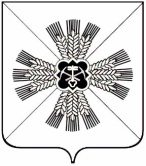 КЕМЕРОВСКАЯ ОБЛАСТЬАДМИНИСТРАЦИЯ ПРОМЫШЛЕННОВСКОГО МУНИЦИПАЛЬНОГО ОКРУГАПОСТАНОВЛЕНИЕот «29» июня 2021 г. № 1224-Ппгт. ПромышленнаяОб утверждении Порядка предоставления проектов муниципальных нормативных правовых актов и принятых муниципальных нормативных правовых актов в прокуратуру Промышленновского районаВ соответствии с Федеральным законом от 17.07.2009 № 172-ФЗ «Об антикоррупционной экспертизе нормативных правовых актов и проектов нормативных правовых актов»:1. Утвердить Порядок предоставления проектов муниципальных нормативных правовых актов и принятых муниципальных нормативных правовых актов  в прокуратуру Промышленновского района.2. Настоящее постановление подлежит размещению на официальном сайте администрации Промышленновского муниципального округа в сети Интернет.3. Контроль за исполнением настоящего постановления возложить на заместителя главы Промышленновского муниципального округа                            О.Н. Шумкину.4. Постановление вступает в силу с даты подписания.Исп.: Ю.С. ЖуковаТел.7-45-85Порядок предоставления проектов муниципальных нормативных правовых актов и принятых муниципальных нормативных правовых актов в прокуратуру Промышленновского района1. Общие положения1.1. Порядок предоставления проектов муниципальных нормативных правовых актов и принятых муниципальных нормативных правовых актов в  прокуратуру Промышленновского район (далее – Порядок) регламентирует процедуру представления проектов муниципальных нормативных правовых актов, а также их проектов в прокуратуру Промышленновского района для изучения в целях установления их соответствия положениям федерального и регионального законодательства, а также проведения антикоррупционной экспертизы и совершенствования механизма нормотворчества.1.2. В прокуратуру Промышленновского района представляются проекты:- решений Совета народных депутатов Промышленновского муниципального округа, подготовленных главой Промышленновского муниципального округа  в порядке реализации нормотворческой инициативы;- нормативных правовых актов главы администрации Промышленновского муниципального округа по вопросам касающимся прав, свобод и обязанностей человека и гражданина, а также иных сфер отношений, предусмотренных частью 2 статьи 3 Федерального закона от 17.07.2009                      № 172-ФЗ «Об антикоррупционной экспертизе нормативных правовых актов», по которым проводится антикоррупционная экспертиза.2. Предоставление проектов нормативных правовых актов2.1. Руководители структурных подразделений администрации Промышленновского муниципального округа обеспечивают предоставление в прокуратуру Промышленновского района разработанных проектов муниципальных нормативных правовых актов, указанных в пункте 1.2 Порядка.2.2. Проекты муниципальных нормативных правовых актов направляются в прокуратуру Промышленновского района в электронном виде посредством электронной почты. Проекты нормативных правовых актов объемом более 15 листов также досылаются в прокуратуру Промышленновского района на бумажном носителе по почте.2.3. К проекту нормативного правового акта прикладываются следующие подписанные уполномоченными должностными лицами документы:2.3.1. Сопроводительное письмо;2.3.2. Пояснительная записка, содержащая информацию об основаниях и необходимости принятия данного муниципального нормативного правового акта, а также вывод о соответствии требования законодательства разработанного и направляемого в прокуратуру Промышленновского района проекта муниципального нормативного правового акта.3. Предоставление принятых нормативных правовых актов 3.1. Подписанные главой Промышленновского муниципального округа решения Совета народных депутатов Промышленновского муниципального округа, принятые главой Промышленновского муниципального округа, администрацией Промышленновского муниципального округа нормативные правовые акты, указанные в пункте 1.2. Порядка, предоставлению в прокуратуру Промышленновского муниципального округа в виде электронных образов с сопроводительным письмом посредством электронной почты организационным отделом администрации Промышленновского муниципального округа еженедельно. 3.2. Организационный отдел администрации Промышленновского муниципального округа ежегодно в срок до первого июля и первого января представляют в прокуратуру Промышленновского района  в электронном виде посредством  электронной почты сведения о количестве принятых за полугодие и год муниципальных нормативных правовых актов.4. Ответственность за неисполнение настоящего Порядка4.1. Ответственность за соблюдение требований Порядка по предоставлению в прокуратуру Промышленновского района указанных в пункте 1.2. Порядка проектов нормативных правовых актов возлагается на руководителей структурных подразделений администрации Промышленновского муниципального округа, разработавших соответствующие проекты нормативных правовых актов.4.2. Ответственность за соблюдение требований Порядка по предоставлению в прокуратуру Промышленновского района указанных в пунктах 3.1., 3.2. Порядка принятых нормативных правовых актов возлагается на главного специалиста организационного отдела администрации Промышленновского  муниципального округа. ГлаваПромышленновского муниципального округаД.П. ИльинУТВЕРЖДЕНОпостановлениемадминистрации Промышленновского муниципального округаот 29.06.2021 № 1224-ПЗаместитель главыПромышленновского муниципального округаО.Н. Шумкина